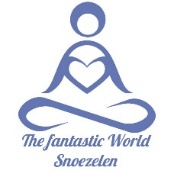 Компания ООО «Мисэн» т.м. The Fantastic World Snoezelen предлагает готовый комплект для оснащения Сенсорных комнат для особенных детей с ограниченными возможностями здоровья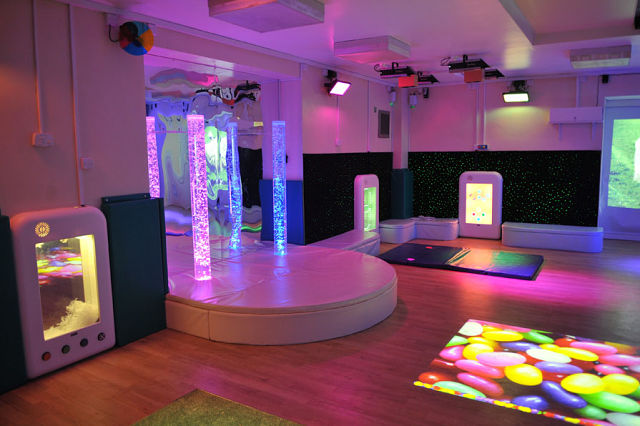 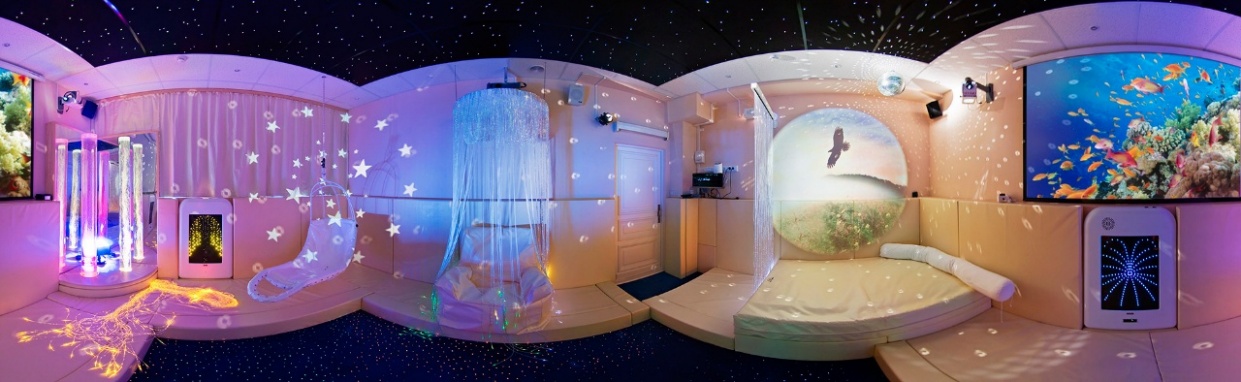 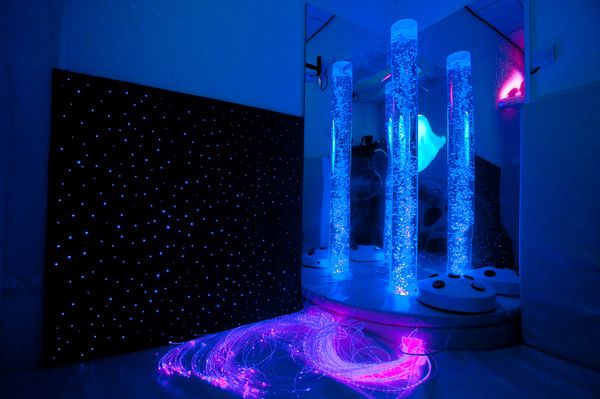 Комплект для ДЦП «Эконом»Коммерческое предложение на поставку Комплекта для ДЦП «Эконом»Все товары, поставляемые компанией т.м. The Fantastic World Snoezelen произведены в России и имеют соответствующие сертификаты соответствия ЕАС, сертификат качества ISO 9001:2008, справка о получении патента, регистрационное удостоверение.Оборудование поставляется в полной комплектации и полностью готово к работе и эксплуатации.Многочисленные клиенты, партнеры и коллеги во всем мире по достоинству оценили высокое качество наших продуктов по демократичным и доступным ценам.Спасибо, что Вы с намиСтоимость комплекта98 000 руб. + подарокКатегория подопечныхДети Имеющиеся отклоненияДЦППлощадь помещенияДо 20 кв.Арт.Наименование продукта; описание и назначение; тех. хар-ки; Страна производства, т.м.ФОТОЦена, в руб.Кол-воСтоимость, в руб.СЕНСОРНАЯ КОМНАТАСЕНСОРНАЯ КОМНАТАСЕНСОРНАЯ КОМНАТАСЕНСОРНАЯ КОМНАТАСветовое и Фибероптическое оборудованиеСветовое и Фибероптическое оборудованиеСветовое и Фибероптическое оборудованиеСветовое и Фибероптическое оборудованиеФибероптические изделияФибероптические изделияФибероптические изделияФибероптические изделия005Пучок фибероптических волокон с пультом Д/УПучок волокон встроен в безопасное мягкое основание. Каркас модуля изготовлен из дерева, обит поролоном, обтянут экокожей. Каждое волокно в защитной оболочке. ИСТОЧНИК СВЕТА ВСТРОЕННЫЙ. Пульт меняет Светоэффекты, задает цвета и оттенки, регулирует яркость.Размеры: 35*35*35 см (модуль), Кол-во волокон 100/200 шт. КП L = 200 см; Габариты: Вес: 7,5 кг; Объем: 0,125 куб.м. Тех. хар-ки: 220 V/12 V, 5 W; t - от +1 до +30 и допустимой влажности 40-60 %; Состав: Фанера, поролон, Экокожа, Фиберволокно (полипропилен)Страна-Производитель: Россия; т.м. The Fantastic World Snoezelen Назначение: Релаксация, Сенсорика, Логопедия, Зрение, Аутизм, ДЦП, СДВГ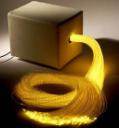 21 000/100 волокон121 000ПК2Пузырьковая колонна – 150 Воздушно-пузырьковая колонна высотой 1,5 метра поставляется в полной комплектации. Автоматическая смена светоэффектов, цветов и оттенков. Набор с рыбками и компрессор в комплекте. Уровень шума-средний. Уровень вибрации-низкийНаименование Производителя: ИП Мисютина Н.А. (Россия); т.м. The Fantastic World Snoezelen Назначение: Релаксация, Сенсорика, Логопедия, Зрение, Аутизм, ДЦП, СДВГ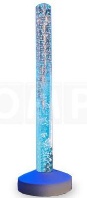 7 00017 000П3Мягкое основание для колоннПолукруглое (1/4) круга мягкое основание для одной или нескольких колонн (по договоренности с заказчиком). Каркас выполнен из экологически-чистого дерева, обит поролоном и обшит Экокожей. Кол-во и диаметр отверстий, цвет-бежевый Наименование Производителя: ИП Мисютина Н.А. (Россия); т.м. The Fantastic World Snoezelen Назначение: Релаксация, Сенсорика, Логопедия, Зрение, Аутизм, ДЦП, СДВГ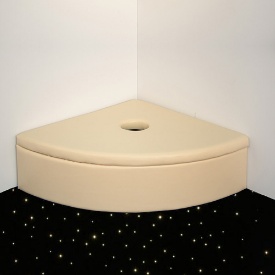 7 00017 000Н14«Уголок уюта Luxe»Компактный комплект, трансформирующийся в полноценное спальное место. Угловой мягкий комплект-трансформер для детей и взрослых. Предназначен отдыха, сна и релаксации:Мат угловой настенный: 100*100*8 см; Экокожа (2 шт.)Мат складной напольный: 200*100*8 (100*100*16 в сложенном виде), в см; ЭкокожаПодвесной шатер НА ПОЛОГЕ: L около 250 см; (Полупрозрачный материал шатра - цвет – белый, материал хлопок/полиэстер)Подушечки для релаксации в кол-ве 2 шт. (40*40 см): материал – флис, наполнитель гранула пенополистиролаМягкий плед в кол-ве 1 шт. (150*100 см): материал флисГабариты комплекта: 9,8 кг; Объем: 1,7 куб.м. Страна-Производитель: Россия; т.м. The Fantastic World SnoezelenНазначение: Релаксация, Сенсорика, Аутизм, СДВГ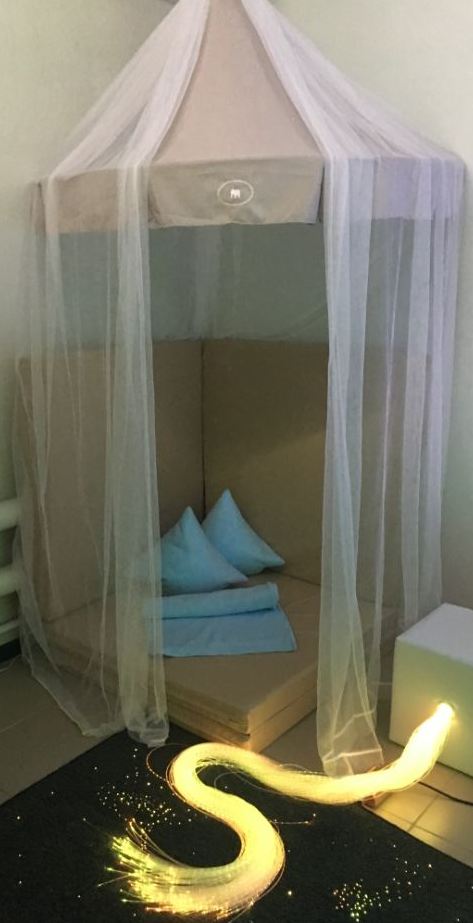 20 200120 200177Сухой угловой бассейн «Морское дно»«Mini»: 120*120*30см (рекомендуемое кол-во шариков – 700 шт.) – 5,2 кг; 0432 куб.м.Тех. хар-ки: -; t - от +1 до +30 и допустимой влажности 40-60 %; Состав: Экокожа, поролонСтрана-Производитель: Россия; т.м. The Fantastic World SnoezelenНазначение: Релаксация, Сенсорика, Логопедия, Зрение, Слух, Аутизм, ДЦП, СДВГ, Апатия, ПОДА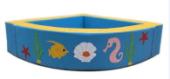 14 300114 300 Шарики и подсветка и системы управления Шарики и подсветка и системы управления Шарики и подсветка и системы управления Шарики и подсветка и системы управления181Шарик для «Сухого бассейна» Цветной Диаметр шарика: 7 см; Фасовка: 100 шт. в пакете; Габариты упаковки: 2,6 кг; Объем: 0,36 куб.м.Тех. хар-ки: -; t - от +1 до +30 и допустимой влажности 40-60 %; Состав: ПластикСтрана-Производитель: Россия; т.м. The Fantastic World Snoezelen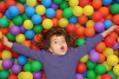 850/100 шт.75 950ДОСТУПНАЯ СРЕДАДОСТУПНАЯ СРЕДАДОСТУПНАЯ СРЕДАДОСТУПНАЯ СРЕДАСенсорная интеграция (утяжеленные одеяла, подушки, «Яйцо Совы»)Сенсорная интеграция (утяжеленные одеяла, подушки, «Яйцо Совы»)Сенсорная интеграция (утяжеленные одеяла, подушки, «Яйцо Совы»)Сенсорная интеграция (утяжеленные одеяла, подушки, «Яйцо Совы»)287Утяжеленный пледУтяжеленный плед из мягкого флиса показан: при тревожных расстройствах; аутизме; при нарушениях сенсорной интеграции; при Гиперактивности. 60*130 см, 3 кг; Объем: 0,008 куб.м.; 150*70 см, 5 кг; Объем: 0,008 куб.м.Тех. хар-ки: -; t - от +1 до +30 и допустимой влажности 40-60 %; Состав: Полимерные гранулы, хлопок, флисСтрана-Производитель: Россия т.м. The Fantastic World SnoezelenНазначение: Релаксация, Сенсорика, Аутизм, ДЦП, СДВГ, ПОДА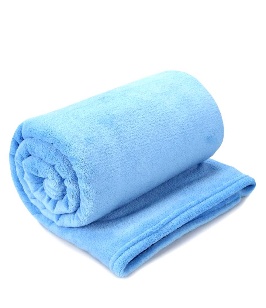 7 600/60*130 см17 600Модульная мебель для ИнвалидовМодульная мебель для ИнвалидовМодульная мебель для ИнвалидовМодульная мебель для ИнвалидовМ2Модульный набор № 2Используется для людей с ограниченными возможностями, с нарушениями опорно-двигательного аппарата и с диагнозом ДЦПВсе части скрепляются между собой и состоят из плотного каркасного поролона. Внешний чехол изготовлен из гипоаллергенной ЭКОкожи. Цветовая гамма на усмотрение производителя или под заказСостав набора и размеры: Мат напольный L60*W60*H8; модуль под голову L40*W40*H8; валик для ножек L60*H20*W30); липучкид/фиксации роста подопечногоСтрана-Производитель: Россия; т.м. The Fantastic World Snoezelen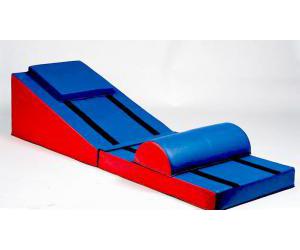 17 800117 800305Набор массажных мячиковВ комплекте: 2 мячика по 5 см; 2 мячика по 10 см; 2 мячика по 17 см; 2 мячика по 23 см Вес: 2 кг Объём: 0,04  Размеры упаковки: +/-20 см 15*15*15 см; Габариты: вес 0,85 кг; Объем упаковки: 0,003 куб.м.Тех. хар-ки: -; t - от +1 до +30 и допустимой влажности 40-60 %; Состав: Мягкий полиуретан Страна-Производитель: Россия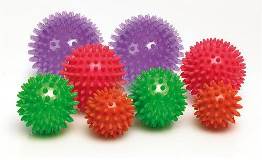 4 00014 000168Терапевтическая подушкаПодушка-хомут для снятия напряжения шейных позвонковРазмер: 60 см, толщина около 12 см; Габариты: 0,5 кг; Объем: 0,06 куб.м.Тех. хар-ки: -; t - от +1 до +30 и допустимой влажности 40-60 %; Состав: Ткань Oxford (внешний чехол); гранула пенополистирола 2-3 мм; фурнитураСтрана-Производитель: Россия; т.м. The Fantastic World SnoezelenНазначение: Релаксация, Сенсорика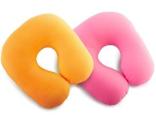 В ПОДАРОК!20ИТОГО С УЧЕТОМ СКИДКИИТОГО С УЧЕТОМ СКИДКИИТОГО С УЧЕТОМ СКИДКИ98 00098 00098 000